	       Приложение 3
 к Акту обследования объекта социальной инфраструктурык паспорту доступностиобъекта социальной инфраструктурыот «12» сентября 2017 г.              I. Результаты обследования:                                                                                                     3. Пути движения в здании Муниципальное бюджетное дошкольное образовательное учреждение детский сад  «Теремок» п.Уральскийюридический адрес: 617005, Пермский край, Нытвенский район, п.Уральский, ул.Лесная, 22;фактический адрес: 617005, Пермский край, Нытвенский район, п.Уральский, ул.Лесная, 22Работа по адаптации объектовII. Заключение по зоне:№
п/пНаименование функционально-планировочного элементаНаименование функционально-планировочного элементаНормативНормативСсылка на нормативНаличие элементаНаличие элементаНаличие элементаНаличие элементаНаличие элементаФактическое состояниеВыявленные нарушения и замечанияВыявленные нарушения и замечанияВыявленные нарушения и замечанияВыявленные нарушения и замечания№
п/пНаименование функционально-планировочного элементаНаименование функционально-планировочного элементаНормативНормативСсылка на нормативесть/нет№ на
плане№ на
планефотофотоФактическое состояниеСодержаниеСодержаниеЗначимо
 для
инвалида (категория)Значимо
 для
инвалида (категория)3.1.Коридоры (вестибюли, зоны ожидания)Коридоры (вестибюли, зоны ожидания)Коридоры (вестибюли, зоны ожидания)Коридоры (вестибюли, зоны ожидания)Коридоры (вестибюли, зоны ожидания)Коридоры (вестибюли, зоны ожидания)Коридоры (вестибюли, зоны ожидания)Коридоры (вестибюли, зоны ожидания)Коридоры (вестибюли, зоны ожидания)Коридоры (вестибюли, зоны ожидания)Коридоры (вестибюли, зоны ожидания)Коридоры (вестибюли, зоны ожидания)Коридоры (вестибюли, зоны ожидания)Коридоры (вестибюли, зоны ожидания)Коридоры (вестибюли, зоны ожидания)Вестибюль на первом этаже (после входа около вахтера)Вестибюль на первом этаже (после входа около вахтера)Вестибюль на первом этаже (после входа около вахтера)Вестибюль на первом этаже (после входа около вахтера)Вестибюль на первом этаже (после входа около вахтера)Вестибюль на первом этаже (после входа около вахтера)Вестибюль на первом этаже (после входа около вахтера)Вестибюль на первом этаже (после входа около вахтера)Вестибюль на первом этаже (после входа около вахтера)Вестибюль на первом этаже (после входа около вахтера)Вестибюль на первом этаже (после входа около вахтера)Вестибюль на первом этаже (после входа около вахтера)Вестибюль на первом этаже (после входа около вахтера)Вестибюль на первом этаже (после входа около вахтера)Вестибюль на первом этаже (после входа около вахтера)Вестибюль на первом этаже (после входа около вахтера)3.1.1Минимальное пространство для разворота на 180°Минимальное пространство для разворота на 180°равное диаметру  1,4 м.равное диаметру  1,4 м.п. 6.2.1СП 59. 13330. 2016естьесть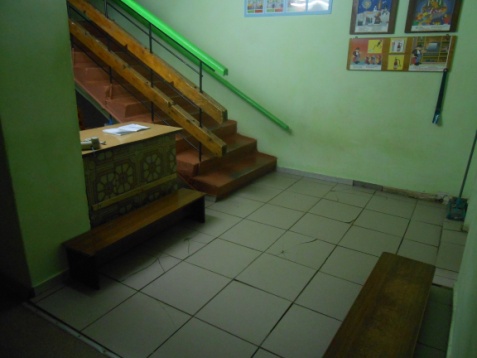 Глубина пути движения 18,4 м.Инвалид на кресле-коляске сможет развернуться на 180°. соответствует нормативу. соответствует нормативу. ККПравое крыло коридора (1 этаж). Путь движения в зону ожидания (напротив гр.№2), кабинет бухгалтерии. Правое крыло коридора (1 этаж). Путь движения в зону ожидания (напротив гр.№2), кабинет бухгалтерии. Правое крыло коридора (1 этаж). Путь движения в зону ожидания (напротив гр.№2), кабинет бухгалтерии. Правое крыло коридора (1 этаж). Путь движения в зону ожидания (напротив гр.№2), кабинет бухгалтерии. Правое крыло коридора (1 этаж). Путь движения в зону ожидания (напротив гр.№2), кабинет бухгалтерии. Правое крыло коридора (1 этаж). Путь движения в зону ожидания (напротив гр.№2), кабинет бухгалтерии. Правое крыло коридора (1 этаж). Путь движения в зону ожидания (напротив гр.№2), кабинет бухгалтерии. Правое крыло коридора (1 этаж). Путь движения в зону ожидания (напротив гр.№2), кабинет бухгалтерии. Правое крыло коридора (1 этаж). Путь движения в зону ожидания (напротив гр.№2), кабинет бухгалтерии. Правое крыло коридора (1 этаж). Путь движения в зону ожидания (напротив гр.№2), кабинет бухгалтерии. Правое крыло коридора (1 этаж). Путь движения в зону ожидания (напротив гр.№2), кабинет бухгалтерии. Правое крыло коридора (1 этаж). Путь движения в зону ожидания (напротив гр.№2), кабинет бухгалтерии. Правое крыло коридора (1 этаж). Путь движения в зону ожидания (напротив гр.№2), кабинет бухгалтерии. Правое крыло коридора (1 этаж). Путь движения в зону ожидания (напротив гр.№2), кабинет бухгалтерии. Правое крыло коридора (1 этаж). Путь движения в зону ожидания (напротив гр.№2), кабинет бухгалтерии. Правое крыло коридора (1 этаж). Путь движения в зону ожидания (напротив гр.№2), кабинет бухгалтерии. 3.1.2Минимальное пространство для разворота на 180°Минимальное пространство для разворота на 180°равное диаметру  1,4 м.равное диаметру  1,4 м.п. 6.2.1СП 59. 13330. 2016нетнет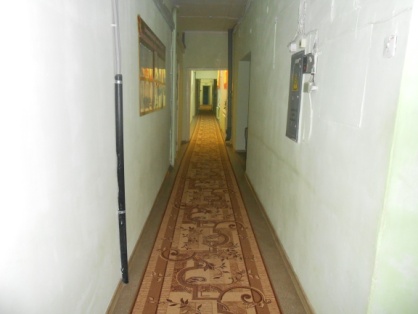 Глубина пути движения 1,31-18,4 м.Не обеспечено минимальное пространство для разворота инвалида на кресле-коляске на 180°.Не соответствует нормативу. Не соответствует нормативу. ККЛевое крыло коридора (1 этаж). Путь движения в кабинет заведующего. Левое крыло коридора (1 этаж). Путь движения в кабинет заведующего. Левое крыло коридора (1 этаж). Путь движения в кабинет заведующего. Левое крыло коридора (1 этаж). Путь движения в кабинет заведующего. Левое крыло коридора (1 этаж). Путь движения в кабинет заведующего. Левое крыло коридора (1 этаж). Путь движения в кабинет заведующего. Левое крыло коридора (1 этаж). Путь движения в кабинет заведующего. Левое крыло коридора (1 этаж). Путь движения в кабинет заведующего. Левое крыло коридора (1 этаж). Путь движения в кабинет заведующего. Левое крыло коридора (1 этаж). Путь движения в кабинет заведующего. Левое крыло коридора (1 этаж). Путь движения в кабинет заведующего. Левое крыло коридора (1 этаж). Путь движения в кабинет заведующего. Левое крыло коридора (1 этаж). Путь движения в кабинет заведующего. Левое крыло коридора (1 этаж). Путь движения в кабинет заведующего. Левое крыло коридора (1 этаж). Путь движения в кабинет заведующего. Левое крыло коридора (1 этаж). Путь движения в кабинет заведующего. 3.1.3Минимальное пространство для разворота на 180°Минимальное пространство для разворота на 180°равное диаметру  1,4 м.равное диаметру  1,4 м.п. 6.2.1СП 59. 13330. 2016нетнетГлубина пути движения 1,31-1,37 м.Не обеспечено минимальное пространство для разворота инвалида на кресле-коляске на 180°.Не соответствует нормативу. Не соответствует нормативу. КК3.1.4Ширина пути движения Ширина пути движения не менее 1,5 м. не менее 1,5 м. п. 6.2.1СП 59. 13330. 2016ЕстьЕстьШирина коридора 1,31 -1,37м. Инвалид на кресле-коляске не сможет развернуться на 360°.Не соответствует нормативу. Не соответствует нормативу. КК3.1.5Поручни вдоль коридоров.Специальные устройства, облегчающие передвижениеСпециальные устройства, облегчающие передвижениеп. 4.2.4СП 148. 13330.2012(рекомендательная норма)п. 4.2.4СП 148. 13330.2012(рекомендательная норма)НетНетСтены коридоров поручнями не оборудованы.Не соответствует нормативу.Не соответствует нормативу.О,СО,СИнформационные средства для слепых. Информационные средства для слепых. Информационные средства для слепых. Информационные средства для слепых. Информационные средства для слепых. Информационные средства для слепых. Информационные средства для слепых. Информационные средства для слепых. Информационные средства для слепых. Информационные средства для слепых. Информационные средства для слепых. Информационные средства для слепых. Информационные средства для слепых. Информационные средства для слепых. Информационные средства для слепых. Информационные средства для слепых. 3.1.6Тактильно-контрастные направляющие указателиНаличие.Наличие.ГОСТ Р 52875-2007п. 8.1.6СП 59. 13330.2016ГОСТ Р 52875-2007п. 8.1.6СП 59. 13330.2016НетНетТактильные направляющие указатели отсутствуют. Не соответствует нормативу.Не соответствует нормативу.СС3.2. Лестницы3.2. Лестницы3.2. Лестницы3.2. Лестницы3.2. Лестницы3.2. Лестницы3.2. Лестницы3.2. Лестницы3.2. Лестницы3.2. Лестницы3.2. Лестницы3.2. Лестницы3.2. Лестницы3.2. Лестницы3.2. Лестницы  Лестницы, в левом, правом крыле центральной части здания, ведущие на второй этаж - индентичны   Лестницы, в левом, правом крыле центральной части здания, ведущие на второй этаж - индентичны   Лестницы, в левом, правом крыле центральной части здания, ведущие на второй этаж - индентичны   Лестницы, в левом, правом крыле центральной части здания, ведущие на второй этаж - индентичны   Лестницы, в левом, правом крыле центральной части здания, ведущие на второй этаж - индентичны   Лестницы, в левом, правом крыле центральной части здания, ведущие на второй этаж - индентичны   Лестницы, в левом, правом крыле центральной части здания, ведущие на второй этаж - индентичны   Лестницы, в левом, правом крыле центральной части здания, ведущие на второй этаж - индентичны   Лестницы, в левом, правом крыле центральной части здания, ведущие на второй этаж - индентичны   Лестницы, в левом, правом крыле центральной части здания, ведущие на второй этаж - индентичны   Лестницы, в левом, правом крыле центральной части здания, ведущие на второй этаж - индентичны   Лестницы, в левом, правом крыле центральной части здания, ведущие на второй этаж - индентичны   Лестницы, в левом, правом крыле центральной части здания, ведущие на второй этаж - индентичны   Лестницы, в левом, правом крыле центральной части здания, ведущие на второй этаж - индентичны   Лестницы, в левом, правом крыле центральной части здания, ведущие на второй этаж - индентичны   Лестницы, в левом, правом крыле центральной части здания, ведущие на второй этаж - индентичны 3.1.7.Дублирование лестниц  пандусами  или  подъемнымиустройствамиНаличие. Наличие. п. 6.2.8 СП 59. 13330.2016п. 6.2.8 СП 59. 13330.2016нетнет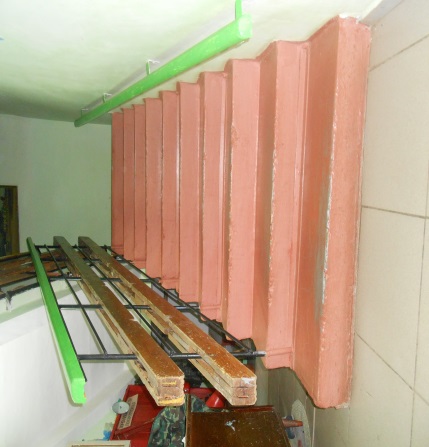 Лестница не продублирована пандусом.Лестница не продублирована пандусом.Лестница не продублирована пандусом.Не соответствует нормативу. Не соответствует нормативу. К,О,С3.2.2Поручни лестниц - Установлены с обеих сторон. - Непрерывны по всей длине. - Установлены с обеих сторон. - Непрерывны по всей длине. п. 6.2.11 СП 59. 13330.2016п. 6.2.11 СП 59. 13330.2016естьесть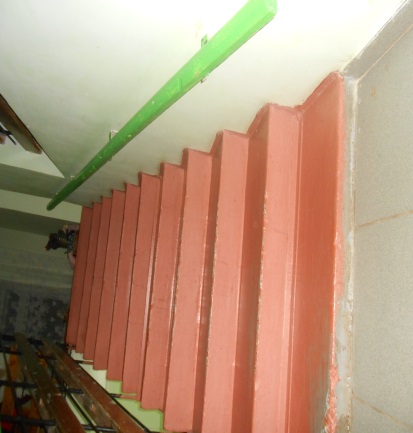 Поручни лестницы установлены только с одной стороны. Поручни лестницы установлены только с одной стороны. Поручни лестницы установлены только с одной стороны. Не соответствует нормативу. Не соответствует нормативу. О,С3.2.3Ширина лестничного марша Не менее 1,35 м.Не менее 1,35 м.п. 6.2.24 СП 59. 13330.2016п. 6.2.24 СП 59. 13330.2016ЕстьЕстьШирина лестничного марша от стены до перил 130 м. Ширина лестничного марша от стены до перил 130 м. Ширина лестничного марша от стены до перил 130 м. Не соответствует нормативу.Не соответствует нормативу.О3.2.4Ширина проступи лестниц  0,3 м (допуск от 0,28 до 0,35 м).  0,3 м (допуск от 0,28 до 0,35 м). п. 6.2.8 СП 59. 13330.2016 п. 6.2.8 СП 59. 13330.2016 ЕстьЕстьШирина проступи ступеней от 0,32 м Ширина проступи ступеней от 0,32 м Ширина проступи ступеней от 0,32 м соответствует нормативу.соответствует нормативу.О,С3.2.5Высота подступенка для лестниц внутри здания 0,15 м (допуск от 0,13 до 0,17      м). 0,15 м (допуск от 0,13 до 0,17      м). п. 6.2.8СП 59. 13330.2016п. 6.2.8СП 59. 13330.2016нетнетВысота 0,16м  Высота 0,16м  Высота 0,16м  Не соответствует нормативу.Не соответствует нормативу.О,С3.2.6Ступени лестниц должны быть ровными, без выступов и с шероховатой поверхностьюНаличие Наличие п. 6.2.8 СП 59. 13330.2016п. 6.2.8 СП 59. 13330.2016нетнетСтупени лестниц ровные, без выступов и с шероховатой поверхностьюСтупени лестниц ровные, без выступов и с шероховатой поверхностьюСтупени лестниц ровные, без выступов и с шероховатой поверхностьюНе соответствует нормативу.Не соответствует нормативу.О,С,Г,У3.2.7Форма и размеры ступеней.В пределах одного марша. В пределах одного марша. п. 6.2.8СП 59. 13330.2016п. 6.2.8СП 59. 13330.2016ЕстьЕстьРазмеры ступеней одинаковые. Размеры ступеней одинаковые. Размеры ступеней одинаковые. Соответствует нормативу.Соответствует нормативу.С Информационные средства для слепых (слабовидящих) Информационные средства для слепых (слабовидящих) Информационные средства для слепых (слабовидящих) Информационные средства для слепых (слабовидящих) Информационные средства для слепых (слабовидящих) Информационные средства для слепых (слабовидящих) Информационные средства для слепых (слабовидящих) Информационные средства для слепых (слабовидящих) Информационные средства для слепых (слабовидящих) Информационные средства для слепых (слабовидящих) Информационные средства для слепых (слабовидящих) Информационные средства для слепых (слабовидящих) Информационные средства для слепых (слабовидящих) Информационные средства для слепых (слабовидящих) Информационные средства для слепых (слабовидящих) Информационные средства для слепых (слабовидящих)3.2.8Одна или несколько противоскользящих контрастных полос общей шириной 0,08 - 0,1 м на расстоянии от 0,03 до 0,04 м от края проступи ступени на расстоянии от 0,03 до 0,04 м от края проступи ступени п. 6.2.8 СП 59. 13330.2016п. 6.2.8 СП 59. 13330.2016НетНетНет ширины контрастной полосы 0,1 м.Нет ширины контрастной полосы 0,1 м.Нет ширины контрастной полосы 0,1 м.Не соответствует нормативу.Не соответствует нормативу.С3.2.9Предупреждающие тактильно-контрастные указателиНаличие. На расстоянии 0,3 м от внешнего края проступи.Наличие. На расстоянии 0,3 м от внешнего края проступи.п. 6.2.3 СП 59. 13330.2016п. 6.2.3 СП 59. 13330.2016НетНетНет предупредительных тактильных полос. Нет предупредительных тактильных полос. Нет предупредительных тактильных полос. Не соответствует нормативу.Не соответствует нормативу.С Лестница внутри здания 2-х этажное здание, три  лестничных марша по 1 пролету.Все лестничные марши оборудованы по единому проекту – они однотипны, инвалиды-колясочники не имеют возможности подниматься на 2-й этаж здания. Лестница внутри здания 2-х этажное здание, три  лестничных марша по 1 пролету.Все лестничные марши оборудованы по единому проекту – они однотипны, инвалиды-колясочники не имеют возможности подниматься на 2-й этаж здания. Лестница внутри здания 2-х этажное здание, три  лестничных марша по 1 пролету.Все лестничные марши оборудованы по единому проекту – они однотипны, инвалиды-колясочники не имеют возможности подниматься на 2-й этаж здания. Лестница внутри здания 2-х этажное здание, три  лестничных марша по 1 пролету.Все лестничные марши оборудованы по единому проекту – они однотипны, инвалиды-колясочники не имеют возможности подниматься на 2-й этаж здания. Лестница внутри здания 2-х этажное здание, три  лестничных марша по 1 пролету.Все лестничные марши оборудованы по единому проекту – они однотипны, инвалиды-колясочники не имеют возможности подниматься на 2-й этаж здания. Лестница внутри здания 2-х этажное здание, три  лестничных марша по 1 пролету.Все лестничные марши оборудованы по единому проекту – они однотипны, инвалиды-колясочники не имеют возможности подниматься на 2-й этаж здания. Лестница внутри здания 2-х этажное здание, три  лестничных марша по 1 пролету.Все лестничные марши оборудованы по единому проекту – они однотипны, инвалиды-колясочники не имеют возможности подниматься на 2-й этаж здания. Лестница внутри здания 2-х этажное здание, три  лестничных марша по 1 пролету.Все лестничные марши оборудованы по единому проекту – они однотипны, инвалиды-колясочники не имеют возможности подниматься на 2-й этаж здания. Лестница внутри здания 2-х этажное здание, три  лестничных марша по 1 пролету.Все лестничные марши оборудованы по единому проекту – они однотипны, инвалиды-колясочники не имеют возможности подниматься на 2-й этаж здания. Лестница внутри здания 2-х этажное здание, три  лестничных марша по 1 пролету.Все лестничные марши оборудованы по единому проекту – они однотипны, инвалиды-колясочники не имеют возможности подниматься на 2-й этаж здания. Лестница внутри здания 2-х этажное здание, три  лестничных марша по 1 пролету.Все лестничные марши оборудованы по единому проекту – они однотипны, инвалиды-колясочники не имеют возможности подниматься на 2-й этаж здания. Лестница внутри здания 2-х этажное здание, три  лестничных марша по 1 пролету.Все лестничные марши оборудованы по единому проекту – они однотипны, инвалиды-колясочники не имеют возможности подниматься на 2-й этаж здания. Лестница внутри здания 2-х этажное здание, три  лестничных марша по 1 пролету.Все лестничные марши оборудованы по единому проекту – они однотипны, инвалиды-колясочники не имеют возможности подниматься на 2-й этаж здания. Лестница внутри здания 2-х этажное здание, три  лестничных марша по 1 пролету.Все лестничные марши оборудованы по единому проекту – они однотипны, инвалиды-колясочники не имеют возможности подниматься на 2-й этаж здания. Лестница внутри здания 2-х этажное здание, три  лестничных марша по 1 пролету.Все лестничные марши оборудованы по единому проекту – они однотипны, инвалиды-колясочники не имеют возможности подниматься на 2-й этаж здания. Лестница внутри здания 2-х этажное здание, три  лестничных марша по 1 пролету.Все лестничные марши оборудованы по единому проекту – они однотипны, инвалиды-колясочники не имеют возможности подниматься на 2-й этаж здания.3.3Двери (в коридорах)Двери (в коридорах)Двери (в коридорах)Двери (в коридорах)Двери (в коридорах)Двери (в коридорах)Двери (в коридорах)Двери (в коридорах)Двери (в коридорах)Двери (в коридорах)Двери (в коридорах)Двери (в коридорах)Двери (в коридорах)Двери (в коридорах)Двери (в коридорах)Дверь на первом этаже центральный входДверь на первом этаже центральный входДверь на первом этаже центральный входДверь на первом этаже центральный входДверь на первом этаже центральный входДверь на первом этаже центральный входДверь на первом этаже центральный входДверь на первом этаже центральный входДверь на первом этаже центральный входДверь на первом этаже центральный входДверь на первом этаже центральный входДверь на первом этаже центральный входДверь на первом этаже центральный входДверь на первом этаже центральный входДверь на первом этаже центральный входДверь на первом этаже центральный вход3.5.1Ширина дверного полотна не менее 0,9 м.не менее 0,9 м.п. 6.2.4СП 59. 13330. 2016п. 6.2.4СП 59. 13330. 2016нетнет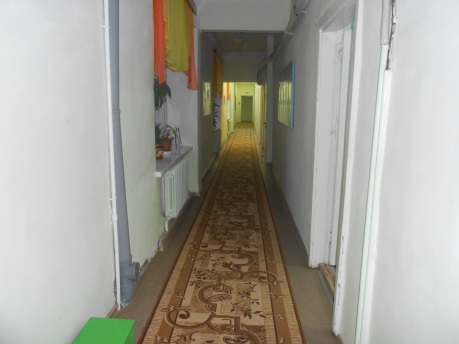  Ширина дверного полотна-1,36-1,37 м Ширина дверного полотна-1,36-1,37 м Ширина дверного полотна-1,36-1,37 мсоответствует нормативу.соответствует нормативу.К3.5.2Высота порога не более 0,014 м.не более 0,014 м.п. 6.2.4СП 59. 13330.2016п. 6.2.4СП 59. 13330.2016нет нет -порога отсутствуетпорога отсутствуетпорога отсутствуетсоответствует нормативусоответствует нормативуК,О,СИнформационные средства для слепых Информационные средства для слепых Информационные средства для слепых Информационные средства для слепых Информационные средства для слепых Информационные средства для слепых Информационные средства для слепых Информационные средства для слепых Информационные средства для слепых Информационные средства для слепых Информационные средства для слепых Информационные средства для слепых Информационные средства для слепых Информационные средства для слепых Информационные средства для слепых Информационные средства для слепых 3.5.3Тактильно-контрастные предупреждающие указатели перед дверными проемамиглубиной 0,5 - 0,6 м, с высотой рифов 4 ммглубиной 0,5 - 0,6 м, с высотой рифов 4 ммп. 6.2.3СП 59. 13330.2016п. 6.2.3СП 59. 13330.2016нетнет-Тактильно-контрастные указатели перед дверными проемами не установлены. Тактильно-контрастные указатели перед дверными проемами не установлены. Тактильно-контрастные указатели перед дверными проемами не установлены. Не соответствует нормативу.Не соответствует нормативу.С№ п/пНаименование функционально-планировочного элементаСодержаниеВиды работВ Учреждении будет организовано обслуживание инвалидов по варианту «Б» (разумное приспособление). Для инвалидов-колясочниковВ Учреждении будет организовано обслуживание инвалидов по варианту «Б» (разумное приспособление). Для инвалидов-колясочниковВ Учреждении будет организовано обслуживание инвалидов по варианту «Б» (разумное приспособление). Для инвалидов-колясочниковВ Учреждении будет организовано обслуживание инвалидов по варианту «Б» (разумное приспособление). Для инвалидов-колясочников1Составление дефектной ведомости на ремонт помещения в соответствии с требованиямиОборудовать пандус, провести реконструкцию тамбура и входных дверей, при возможности проектирования в части увеличения дверного проема до соответствующих нормативов.Капитальный ремонт. 7Знак доступности у пандуса. установить знак доступности. Текущий ремонт. ОБЩИЕ требования к зонеОБЩИЕ требования к зонеПривести в соответствие нормативам.Привести в соответствие нормативам.Наименованиеструктурно-функциональной зоныСостояние доступности 
(к пункту 3.4 Акта обследования ОСИ)ПриложениеПриложениеРекомендации
по адаптации
(вид работы)
к пункту 4.1 Акта обследования
ОСИНаименованиеструктурно-функциональной зоныСостояние доступности 
(к пункту 3.4 Акта обследования ОСИ)№ на планефотоРекомендации
по адаптации
(вид работы)
к пункту 4.1 Акта обследования
ОСИПути движения на первом этаже зданияДЧ-И (Г,У)- зона частично доступна для инвалидов с нарушением слуха, умственного развития. ВНД (К, О, С) – зона недоступна для  инвалидов, передвигающихся на креслах-колясках, инвалидов с нарушением опорно-двигательного аппарата, инвалидов с нарушением зрения.Текущий ремонт. Организационное решение.